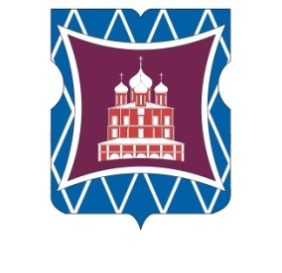 СОВЕТ ДЕПУТАТОВМУНИЦИПАЛЬНОГО ОКРУГА ДОНСКОЙРЕШЕНИЕ21 сентября 2022 года  №  01-03-45О согласовании сводного районного календарного плана по досуговой, социально-воспитательной, физкультурно-оздоровительной и спортивной работе с населением по месту жительства         на  4   квартал 2022 года В соответствии с пунктом 3 части 7 статьи 1 Закона города Москвы от 11 июля 2012 года № 39 «О наделении органов местного самоуправления муниципальных округов в городе Москве отдельными полномочиями города Москвы», на основании обращения главы управы Донского района Соколова Д.Н. от 15 сентября 2022 года № ДО-16-372/2 (входящий от 16 сентября 2022 года № 270),    Совет депутатов муниципального округа Донской решил:1. Согласовать сводный районный календарный план по досуговой, социально-воспитательной, физкультурно-оздоровительной и спортивной работе с населением по месту жительства на 4 квартал 2022 года (приложение).2. Направить настоящее решение в Департамент территориальных органов исполнительной власти города Москвы, префектуру Южного административного округа города Москвы и управу Донского района города Москвы в течение трех дней со дня его принятия. 3. Опубликовать настоящее решение в бюллетене «Московский муниципальный вестник» и разместить на официальном сайте муниципального округа Донской  www.mo-donskoy.ru. 4. Контроль за исполнением настоящего решения возложить на главу муниципального округа Донской  Кабанову Т.В.Глава муниципальногоокруга Донской							             Т.В. КабановаПриложениек решению Совета депутатовмуниципального округа Донскойот 21 сентября 2022 года № 01-03-45Приложениек решению Совета депутатовмуниципального округа Донскойот 21 сентября 2022 года № 01-03-45Приложениек решению Совета депутатовмуниципального округа Донскойот 21 сентября 2022 года № 01-03-45Приложениек решению Совета депутатовмуниципального округа Донскойот 21 сентября 2022 года № 01-03-45Приложениек решению Совета депутатовмуниципального округа Донскойот 21 сентября 2022 года № 01-03-45Приложениек решению Совета депутатовмуниципального округа Донскойот 21 сентября 2022 года № 01-03-45Приложениек решению Совета депутатовмуниципального округа Донскойот 21 сентября 2022 года № 01-03-45Приложениек решению Совета депутатовмуниципального округа Донскойот 21 сентября 2022 года № 01-03-45Приложениек решению Совета депутатовмуниципального округа Донскойот 21 сентября 2022 года № 01-03-45Сводный план мероприятий по досуговой, социально-воспитательной, физкультурно-оздоровительной и спортивной работе с населением по месту жительства на 4 квартал 2022 годаСводный план мероприятий по досуговой, социально-воспитательной, физкультурно-оздоровительной и спортивной работе с населением по месту жительства на 4 квартал 2022 годаСводный план мероприятий по досуговой, социально-воспитательной, физкультурно-оздоровительной и спортивной работе с населением по месту жительства на 4 квартал 2022 годаСводный план мероприятий по досуговой, социально-воспитательной, физкультурно-оздоровительной и спортивной работе с населением по месту жительства на 4 квартал 2022 годаСводный план мероприятий по досуговой, социально-воспитательной, физкультурно-оздоровительной и спортивной работе с населением по месту жительства на 4 квартал 2022 годаСводный план мероприятий по досуговой, социально-воспитательной, физкультурно-оздоровительной и спортивной работе с населением по месту жительства на 4 квартал 2022 годаСводный план мероприятий по досуговой, социально-воспитательной, физкультурно-оздоровительной и спортивной работе с населением по месту жительства на 4 квартал 2022 годаСводный план мероприятий по досуговой, социально-воспитательной, физкультурно-оздоровительной и спортивной работе с населением по месту жительства на 4 квартал 2022 годаСводный план мероприятий по досуговой, социально-воспитательной, физкультурно-оздоровительной и спортивной работе с населением по месту жительства на 4 квартал 2022 годаСводный план мероприятий по досуговой, социально-воспитательной, физкультурно-оздоровительной и спортивной работе с населением по месту жительства на 4 квартал 2022 годаСводный план мероприятий по досуговой, социально-воспитательной, физкультурно-оздоровительной и спортивной работе с населением по месту жительства на 4 квартал 2022 годаСводный план мероприятий по досуговой, социально-воспитательной, физкультурно-оздоровительной и спортивной работе с населением по месту жительства на 4 квартал 2022 годаСводный план мероприятий по досуговой, социально-воспитательной, физкультурно-оздоровительной и спортивной работе с населением по месту жительства на 4 квартал 2022 годаСводный план мероприятий по досуговой, социально-воспитательной, физкультурно-оздоровительной и спортивной работе с населением по месту жительства на 4 квартал 2022 годаСводный план мероприятий по досуговой, социально-воспитательной, физкультурно-оздоровительной и спортивной работе с населением по месту жительства на 4 квартал 2022 года№№Дата и время проведенияДата и время проведенияНаименование мероприятияНаименование мероприятияНаименование мероприятияНаименование мероприятияМесто проведенияМесто проведенияМесто проведенияМесто проведенияПредполагаемое количество участниковПредполагаемое количество участниковОрганизатор мероприятияДосуговые и социально-воспитательные мероприятияДосуговые и социально-воспитательные мероприятияДосуговые и социально-воспитательные мероприятияДосуговые и социально-воспитательные мероприятияДосуговые и социально-воспитательные мероприятияДосуговые и социально-воспитательные мероприятияДосуговые и социально-воспитательные мероприятияДосуговые и социально-воспитательные мероприятияДосуговые и социально-воспитательные мероприятияДосуговые и социально-воспитательные мероприятияДосуговые и социально-воспитательные мероприятияДосуговые и социально-воспитательные мероприятияДосуговые и социально-воспитательные мероприятияДосуговые и социально-воспитательные мероприятияДосуговые и социально-воспитательные мероприятия1101.10.2022
14.0001.10.2022
14.00Концерт, посвященный Дню музыкиКонцерт, посвященный Дню музыкиКонцерт, посвященный Дню музыкиКонцерт, посвященный Дню музыкиСевастопольский проспект,
д.1, к.5Севастопольский проспект,
д.1, к.5Севастопольский проспект,
д.1, к.5Севастопольский проспект,
д.1, к.54040
РОО «Дом Театрального Творчества
«Я сам Артист»
Г.И.Калинина2201.10.2022
19.0001.10.2022
19.00Спектакль, посвященный Дню пожилых людейСпектакль, посвященный Дню пожилых людейСпектакль, посвященный Дню пожилых людейСпектакль, посвященный Дню пожилых людейЛенинский проспект,
д.37АЛенинский проспект,
д.37АЛенинский проспект,
д.37АЛенинский проспект,
д.37А6060
РОО «Дом Театрального Творчества
«Я сам Артист»
Т.В. Пузин3302.10.2022
14.0002.10.2022
14.00Мастер-класс по вокалуМастер-класс по вокалуМастер-класс по вокалуМастер-класс по вокалуСевастопольский проспект,
д.5, к.3Севастопольский проспект,
д.5, к.3Севастопольский проспект,
д.5, к.3Севастопольский проспект,
д.5, к.33030Благотворительный фонд
"Детские мечты"
Д.Б.Дворецкий4404.10.2022
17.0004.10.2022
17.00Мероприятие, посвященное Дню войск гражданской обороны МЧС РоссииМероприятие, посвященное Дню войск гражданской обороны МЧС РоссииМероприятие, посвященное Дню войск гражданской обороны МЧС РоссииМероприятие, посвященное Дню войск гражданской обороны МЧС РоссииЛенинский проспект,
д.37АЛенинский проспект,
д.37АЛенинский проспект,
д.37АЛенинский проспект,
д.37А6060
РОО «Дом Театрального Творчества
«Я сам Артист»
Т.В. Пузин5504.10.2022
18.0004.10.2022
18.00Праздничная программа "От всей души с поклоном и любовью", посвященная Дню учителяПраздничная программа "От всей души с поклоном и любовью", посвященная Дню учителяПраздничная программа "От всей души с поклоном и любовью", посвященная Дню учителяПраздничная программа "От всей души с поклоном и любовью", посвященная Дню учителя1-й Рощинский пр., 
д.4, к.11-й Рощинский пр., 
д.4, к.11-й Рощинский пр., 
д.4, к.11-й Рощинский пр., 
д.4, к.15050

ГБУ ДСЦ «Мир молодых»
Т.В.Назарова6605.10.2022
15.0005.10.2022
15.00Концертная программа, посвященная Дню учителяКонцертная программа, посвященная Дню учителяКонцертная программа, посвященная Дню учителяКонцертная программа, посвященная Дню учителяСевастопольский проспект,
д.1, к.5Севастопольский проспект,
д.1, к.5Севастопольский проспект,
д.1, к.5Севастопольский проспект,
д.1, к.54040
РОО «Дом Театрального Творчества
«Я сам Артист»
Г.И.Калинина7705.10.2022
19.0005.10.2022
19.00Концертная программа, посвященная Дню учителяКонцертная программа, посвященная Дню учителяКонцертная программа, посвященная Дню учителяКонцертная программа, посвященная Дню учителя
Ленинский проспект,
д.37А
Ленинский проспект,
д.37А
Ленинский проспект,
д.37А
Ленинский проспект,
д.37А6060
РОО «Дом Театрального Творчества
«Я сам Артист»
Т.В. Пузин8813.10.2022
19.0013.10.2022
19.00Спектакль, посвященный Всемирному дню зренияСпектакль, посвященный Всемирному дню зренияСпектакль, посвященный Всемирному дню зренияСпектакль, посвященный Всемирному дню зренияЛенинский проспект,
д.37АЛенинский проспект,
д.37АЛенинский проспект,
д.37АЛенинский проспект,
д.37А6060
РОО «Дом Театрального Творчества
«Я сам Артист»
Т.В. Пузин9923.10.2022
17.0023.10.2022
17.00Мастер-класс "Я журналист"Мастер-класс "Я журналист"Мастер-класс "Я журналист"Мастер-класс "Я журналист"Севастопольский проспект,
д.5, к.3Севастопольский проспект,
д.5, к.3Севастопольский проспект,
д.5, к.3Севастопольский проспект,
д.5, к.33030Благотворительный фонд
"Детские мечты"
Д.Б.Дворецкий101025.10.2022
-
10.11.202225.10.2022
-
10.11.2022Выставка детских рисунковВыставка детских рисунковВыставка детских рисунковВыставка детских рисунковЗагородное шоссе,
д.6, к.1Загородное шоссе,
д.6, к.1Загородное шоссе,
д.6, к.1Загородное шоссе,
д.6, к.1100100Благотворительный фонд
"Детские мечты"
М.В.Плетнева111127.10.2022
17.0027.10.2022
17.00Интерактивная программа "Мы едины", посвященная Дню народного единстваИнтерактивная программа "Мы едины", посвященная Дню народного единстваИнтерактивная программа "Мы едины", посвященная Дню народного единстваИнтерактивная программа "Мы едины", посвященная Дню народного единства1-й Рощинский пр., 
д.4, к.11-й Рощинский пр., 
д.4, к.11-й Рощинский пр., 
д.4, к.11-й Рощинский пр., 
д.4, к.15050ГБУ ДСЦ «Мир молодых»
Т.В.Назарова121230.10.2022
15.0030.10.2022
15.00Концерт, посвященный Дню памяти жертв политических репрессийКонцерт, посвященный Дню памяти жертв политических репрессийКонцерт, посвященный Дню памяти жертв политических репрессийКонцерт, посвященный Дню памяти жертв политических репрессийСевастопольский проспект,
д.1, к.5Севастопольский проспект,
д.1, к.5Севастопольский проспект,
д.1, к.5Севастопольский проспект,
д.1, к.54040
РОО «Дом Театрального Творчества
«Я сам Артист»
Г.И.Калинина131330.10.2022
19.0030.10.2022
19.00Спектакль, посвященный Дню памяти жертв политических репрессийСпектакль, посвященный Дню памяти жертв политических репрессийСпектакль, посвященный Дню памяти жертв политических репрессийСпектакль, посвященный Дню памяти жертв политических репрессийЛенинский проспект,
д.37АЛенинский проспект,
д.37АЛенинский проспект,
д.37АЛенинский проспект,
д.37А6060
РОО «Дом Театрального Творчества
«Я сам Артист»
Т.В. Пузин141404.11.2022
11.00-20.0004.11.2022
11.00-20.00День открытых дверейДень открытых дверейДень открытых дверейДень открытых дверейСевастопольский проспект,
д.5, к.3Севастопольский проспект,
д.5, к.3Севастопольский проспект,
д.5, к.3Севастопольский проспект,
д.5, к.35050Благотворительный фонд
"Детские мечты"
Д.Б.Дворецкий151504.11.2022
19.0004.11.2022
19.00Спектакль, посвященный Дню народного единстваСпектакль, посвященный Дню народного единстваСпектакль, посвященный Дню народного единстваСпектакль, посвященный Дню народного единстваЛенинский проспект,
д.37АЛенинский проспект,
д.37АЛенинский проспект,
д.37АЛенинский проспект,
д.37А6060
РОО «Дом Театрального Творчества
«Я сам Артист»
Т.В. Пузин161607.11.2022
19.0007.11.2022
19.00Мероприятие, посвященное Дню согласия и примиренияМероприятие, посвященное Дню согласия и примиренияМероприятие, посвященное Дню согласия и примиренияМероприятие, посвященное Дню согласия и примиренияСевастопольский проспект,
д.1, к.5Севастопольский проспект,
д.1, к.5Севастопольский проспект,
д.1, к.5Севастопольский проспект,
д.1, к.54040
РОО «Дом Театрального Творчества
«Я сам Артист»
Г.И.Калинина171709.11.2022
16.0009.11.2022
16.00Концерт, посвященный Международному дню против фашизма, расизма и антисемитизмаКонцерт, посвященный Международному дню против фашизма, расизма и антисемитизмаКонцерт, посвященный Международному дню против фашизма, расизма и антисемитизмаКонцерт, посвященный Международному дню против фашизма, расизма и антисемитизмаСевастопольский проспект,
д.1, к.5Севастопольский проспект,
д.1, к.5Севастопольский проспект,
д.1, к.5Севастопольский проспект,
д.1, к.54040
РОО «Дом Театрального Творчества
«Я сам Артист»
Г.И.Калинина181810.11.2022
19.0010.11.2022
19.00Спектакль, посвященный Всемирному дню молодежиСпектакль, посвященный Всемирному дню молодежиСпектакль, посвященный Всемирному дню молодежиСпектакль, посвященный Всемирному дню молодежиЛенинский проспект,
д.37АЛенинский проспект,
д.37АЛенинский проспект,
д.37АЛенинский проспект,
д.37А6060
РОО «Дом Театрального Творчества
«Я сам Артист»
Т.В. Пузин191913.11.2022
19.0013.11.2022
19.00Спектакль, посвященный Международному дню слепыхСпектакль, посвященный Международному дню слепыхСпектакль, посвященный Международному дню слепыхСпектакль, посвященный Международному дню слепыхЛенинский проспект,
д.37АЛенинский проспект,
д.37АЛенинский проспект,
д.37АЛенинский проспект,
д.37А6060
РОО «Дом Театрального Творчества
«Я сам Артист»
Т.В. Пузин202019.11.2022
14.0019.11.2022
14.00Мастер-класс по хореографииМастер-класс по хореографииМастер-класс по хореографииМастер-класс по хореографииСевастопольский проспект,
д.5, к.3Севастопольский проспект,
д.5, к.3Севастопольский проспект,
д.5, к.3Севастопольский проспект,
д.5, к.35050Благотворительный фонд
"Детские мечты"
Д.Б.Дворецкий212120.11.2022
14.0020.11.2022
14.00Концерт, посвященный Всемирному дню ребенкаКонцерт, посвященный Всемирному дню ребенкаКонцерт, посвященный Всемирному дню ребенкаКонцерт, посвященный Всемирному дню ребенкаСевастопольский проспект,
д.1, к.5Севастопольский проспект,
д.1, к.5Севастопольский проспект,
д.1, к.5Севастопольский проспект,
д.1, к.54040
РОО «Дом Театрального Творчества
«Я сам Артист»
Г.И.Калинина222220.11.2022
19.0020.11.2022
19.00Спектакль, посвященный Всемирному дню ребенкаСпектакль, посвященный Всемирному дню ребенкаСпектакль, посвященный Всемирному дню ребенкаСпектакль, посвященный Всемирному дню ребенка
Ленинский проспект,
д.37А
Ленинский проспект,
д.37А
Ленинский проспект,
д.37А
Ленинский проспект,
д.37А6060
РОО «Дом Театрального Творчества
«Я сам Артист»
Т.В. Пузин232324.11.2022
12.0024.11.2022
12.00Увлекательная программа для лиц с ограниченными возможностями "Я такой же, как ты", посвященная Международному дню инвалидовУвлекательная программа для лиц с ограниченными возможностями "Я такой же, как ты", посвященная Международному дню инвалидовУвлекательная программа для лиц с ограниченными возможностями "Я такой же, как ты", посвященная Международному дню инвалидовУвлекательная программа для лиц с ограниченными возможностями "Я такой же, как ты", посвященная Международному дню инвалидов1-й Рощинский пр., 
д.4, к.11-й Рощинский пр., 
д.4, к.11-й Рощинский пр., 
д.4, к.11-й Рощинский пр., 
д.4, к.13030ГБУ ДСЦ «Мир молодых»
Т.В.Назарова242426.11.2022
11.0026.11.2022
11.00Фотопроект к Новому годуФотопроект к Новому годуФотопроект к Новому годуФотопроект к Новому годуЗагородное шоссе,
д.6, к.1Загородное шоссе,
д.6, к.1Загородное шоссе,
д.6, к.1Загородное шоссе,
д.6, к.15050Благотворительный фонд
"Детские мечты"
Д.Б.Дворецкий252526.11.2022
12.0026.11.2022
12.00Концерт, посвященный Дню матери "Единственной маме на свете"Концерт, посвященный Дню матери "Единственной маме на свете"Концерт, посвященный Дню матери "Единственной маме на свете"Концерт, посвященный Дню матери "Единственной маме на свете"1-й Рощинский пр., 
д.4, к.11-й Рощинский пр., 
д.4, к.11-й Рощинский пр., 
д.4, к.11-й Рощинский пр., 
д.4, к.15050ГБУ ДСЦ «Мир молодых»
Т.В.Назарова262627.11.2022
15.0027.11.2022
15.00Концертная программа, посвященная Дню материКонцертная программа, посвященная Дню материКонцертная программа, посвященная Дню материКонцертная программа, посвященная Дню материСевастопольский проспект,
д.1, к.5Севастопольский проспект,
д.1, к.5Севастопольский проспект,
д.1, к.5Севастопольский проспект,
д.1, к.54040
РОО «Дом Театрального Творчества
«Я сам Артист»
Г.И.Калинина272727.11.2022
15.0027.11.2022
15.00Спектакль, посвященный Дню материСпектакль, посвященный Дню материСпектакль, посвященный Дню материСпектакль, посвященный Дню материЛенинский проспект,
д.37АЛенинский проспект,
д.37АЛенинский проспект,
д.37АЛенинский проспект,
д.37А6060
РОО «Дом Театрального Творчества
«Я сам Артист»
Т.В. Пузин282803.12.2022
14.0003.12.2022
14.00Концертная программа, посвященная Международному дню инвалидовКонцертная программа, посвященная Международному дню инвалидовКонцертная программа, посвященная Международному дню инвалидовКонцертная программа, посвященная Международному дню инвалидовСевастопольский проспект,
д.1, к.5Севастопольский проспект,
д.1, к.5Севастопольский проспект,
д.1, к.5Севастопольский проспект,
д.1, к.54040
РОО «Дом Театрального Творчества
«Я сам Артист»
Г.И.Калинина292903.12.2022
19.0003.12.2022
19.00Спектакль, посвященный Международному дню инвалидовСпектакль, посвященный Международному дню инвалидовСпектакль, посвященный Международному дню инвалидовСпектакль, посвященный Международному дню инвалидовЛенинский проспект,
д.37АЛенинский проспект,
д.37АЛенинский проспект,
д.37АЛенинский проспект,
д.37А6060
РОО «Дом Театрального Творчества
«Я сам Артист»
Т.В. Пузин303005.12.2022
17.0005.12.2022
17.00"Дети-детям"  сбор подарков для детей-сирот"Дети-детям"  сбор подарков для детей-сирот"Дети-детям"  сбор подарков для детей-сирот"Дети-детям"  сбор подарков для детей-сиротСевастопольский проспект,
д.5, к.3Севастопольский проспект,
д.5, к.3Севастопольский проспект,
д.5, к.3Севастопольский проспект,
д.5, к.35050Благотворительный фонд
"Детские мечты"
Д.Б.Дворецкий313109.12.2022
15.0009.12.2022
15.00Концерт, посвященный Дню Героев ОтечестваКонцерт, посвященный Дню Героев ОтечестваКонцерт, посвященный Дню Героев ОтечестваКонцерт, посвященный Дню Героев ОтечестваСевастопольский проспект,
д.1, к.5Севастопольский проспект,
д.1, к.5Севастопольский проспект,
д.1, к.5Севастопольский проспект,
д.1, к.54040
РОО «Дом Театрального Творчества
«Я сам Артист»
Г.И.Калинина323209.12.2022
19.0009.12.2022
19.00Спектакль, посвященный Дню Героев ОтечестваСпектакль, посвященный Дню Героев ОтечестваСпектакль, посвященный Дню Героев ОтечестваСпектакль, посвященный Дню Героев ОтечестваЛенинский проспект,
д.37АЛенинский проспект,
д.37АЛенинский проспект,
д.37АЛенинский проспект,
д.37А6060
РОО «Дом Театрального Творчества
«Я сам Артист»
Т.В. Пузин333310.12.2022
18.0010.12.2022
18.00Мастер-класс по бальным танцамМастер-класс по бальным танцамМастер-класс по бальным танцамМастер-класс по бальным танцамЗагородное шоссе,
д.6, к.1Загородное шоссе,
д.6, к.1Загородное шоссе,
д.6, к.1Загородное шоссе,
д.6, к.13030Благотворительный фонд
"Детские мечты"
Д.Б.Дворецкий343411.12.2022
16.0011.12.2022
16.00Концерт, посвященный Дню Конституции РФКонцерт, посвященный Дню Конституции РФКонцерт, посвященный Дню Конституции РФКонцерт, посвященный Дню Конституции РФСевастопольский проспект,
д.1, к.5Севастопольский проспект,
д.1, к.5Севастопольский проспект,
д.1, к.5Севастопольский проспект,
д.1, к.54040
РОО «Дом Театрального Творчества
«Я сам Артист»
Г.И.Калинина353518.12.2022
19.0018.12.2022
19.00Спектакль, посвященный Международному дню солидарности людейСпектакль, посвященный Международному дню солидарности людейСпектакль, посвященный Международному дню солидарности людейСпектакль, посвященный Международному дню солидарности людейЛенинский проспект,
д.37АЛенинский проспект,
д.37АЛенинский проспект,
д.37АЛенинский проспект,
д.37А6060
РОО «Дом Театрального Творчества
«Я сам Артист»
Т.В. Пузин363620.12.2022
19.0020.12.2022
19.00Концерт, посвященный Международному дню солидарности людейКонцерт, посвященный Международному дню солидарности людейКонцерт, посвященный Международному дню солидарности людейКонцерт, посвященный Международному дню солидарности людейСевастопольский проспект,
д.1, к.5Севастопольский проспект,
д.1, к.5Севастопольский проспект,
д.1, к.5Севастопольский проспект,
д.1, к.54040
РОО «Дом Театрального Творчества
«Я сам Артист»
Г.И.Калинина373722.12.2022
17.0022.12.2022
17.00Концертная программа
 "Новый год к нам мчится"Концертная программа
 "Новый год к нам мчится"Концертная программа
 "Новый год к нам мчится"Концертная программа
 "Новый год к нам мчится"1-й Рощинский пр., 
д.4, к.11-й Рощинский пр., 
д.4, к.11-й Рощинский пр., 
д.4, к.11-й Рощинский пр., 
д.4, к.15050ГБУ ДСЦ «Мир молодых»
Т.В.Назарова383825.12.2022
12.0025.12.2022
12.00Новогодняя программа
 "Пока часы 12 бьют"Новогодняя программа
 "Пока часы 12 бьют"Новогодняя программа
 "Пока часы 12 бьют"Новогодняя программа
 "Пока часы 12 бьют"1-й Рощинский пр., 
д.4, к.11-й Рощинский пр., 
д.4, к.11-й Рощинский пр., 
д.4, к.11-й Рощинский пр., 
д.4, к.15050ГБУ ДСЦ «Мир молодых»
Т.В.Назарова393928.12.2022
19.0028.12.2022
19.00Концертная программа, посвященная Международному дню киноКонцертная программа, посвященная Международному дню киноКонцертная программа, посвященная Международному дню киноКонцертная программа, посвященная Международному дню киноЛенинский проспект,
д.37АЛенинский проспект,
д.37АЛенинский проспект,
д.37АЛенинский проспект,
д.37А6060
РОО «Дом Театрального Творчества
«Я сам Артист»
Т.В. Пузин         ИТОГО:     39    досуговых и социально-воспитательных мероприятий            1950          участников         ИТОГО:     39    досуговых и социально-воспитательных мероприятий            1950          участников         ИТОГО:     39    досуговых и социально-воспитательных мероприятий            1950          участников         ИТОГО:     39    досуговых и социально-воспитательных мероприятий            1950          участников         ИТОГО:     39    досуговых и социально-воспитательных мероприятий            1950          участников         ИТОГО:     39    досуговых и социально-воспитательных мероприятий            1950          участников         ИТОГО:     39    досуговых и социально-воспитательных мероприятий            1950          участников         ИТОГО:     39    досуговых и социально-воспитательных мероприятий            1950          участников         ИТОГО:     39    досуговых и социально-воспитательных мероприятий            1950          участников         ИТОГО:     39    досуговых и социально-воспитательных мероприятий            1950          участников         ИТОГО:     39    досуговых и социально-воспитательных мероприятий            1950          участников         ИТОГО:     39    досуговых и социально-воспитательных мероприятий            1950          участников         ИТОГО:     39    досуговых и социально-воспитательных мероприятий            1950          участников         ИТОГО:     39    досуговых и социально-воспитательных мероприятий            1950          участников         ИТОГО:     39    досуговых и социально-воспитательных мероприятий            1950          участниковФизкультурно-оздоровительные и спортивные мероприятияФизкультурно-оздоровительные и спортивные мероприятияФизкультурно-оздоровительные и спортивные мероприятияФизкультурно-оздоровительные и спортивные мероприятияФизкультурно-оздоровительные и спортивные мероприятияФизкультурно-оздоровительные и спортивные мероприятияФизкультурно-оздоровительные и спортивные мероприятияФизкультурно-оздоровительные и спортивные мероприятияФизкультурно-оздоровительные и спортивные мероприятияФизкультурно-оздоровительные и спортивные мероприятияФизкультурно-оздоровительные и спортивные мероприятияФизкультурно-оздоровительные и спортивные мероприятияФизкультурно-оздоровительные и спортивные мероприятияФизкультурно-оздоровительные и спортивные мероприятияФизкультурно-оздоровительные и спортивные мероприятия1101.10.2022
12.0001.10.2022
12.00"Будем жить!" интерактивная программа, посвященная Всемирному дню пожилого человека"Будем жить!" интерактивная программа, посвященная Всемирному дню пожилого человекаул. Шаболовка,
д.30/12ул. Шаболовка,
д.30/12ул. Шаболовка,
д.30/12ул. Шаболовка,
д.30/1215151515АНО
«Центр всестороннего развития «РАЗУМ»
С.В.Ермалеев2202.10.2022
13.0002.10.2022
13.00Турнир по стритболу, посвященный Дню учителяТурнир по стритболу, посвященный Дню учителяЗагородное шоссе, вл.2Загородное шоссе, вл.2Загородное шоссе, вл.2Загородное шоссе, вл.235353535ГБУ ДСЦ «Мир молодых»
Т.В.Назарова3303.10.2022
19.0003.10.2022
19.00"Азбука дыхания" мастер-класс по дыхательной гимнастике, посвященный Дню пожилого человека"Азбука дыхания" мастер-класс по дыхательной гимнастике, посвященный Дню пожилого человекаВаршавское шоссе,
д.18, к.2Варшавское шоссе,
д.18, к.2Варшавское шоссе,
д.18, к.2Варшавское шоссе,
д.18, к.225252525АНО
«Центр всестороннего развития «РАЗУМ»
С.А.Трофимов4404.10.2022
18.0004.10.2022
18.00Показательные выступления детской группы "Уроки мира и добра!", посвященные Дню учителяПоказательные выступления детской группы "Уроки мира и добра!", посвященные Дню учителяул. Шаболовка,
д.30/12ул. Шаболовка,
д.30/12ул. Шаболовка,
д.30/12ул. Шаболовка,
д.30/1215151515АНО
«Центр всестороннего развития «РАЗУМ»
С.В.Ермалеев5505.10.2022
19.3005.10.2022
19.30Мастер-класс по самбо с участием ветеранов спорта, посвященный Дню пожилого человекаМастер-класс по самбо с участием ветеранов спорта, посвященный Дню пожилого человекаЛенинский проспект,
д.30Ленинский проспект,
д.30Ленинский проспект,
д.30Ленинский проспект,
д.3020202020
с/к «Гренада-70»
А.В.Гончаров6605.10.2022
21.0005.10.2022
21.00"Благодарные сердца" творческий вечер, посвященный Дню учителя"Благодарные сердца" творческий вечер, посвященный Дню учителяВаршавское шоссе,
д.18, к.2Варшавское шоссе,
д.18, к.2Варшавское шоссе,
д.18, к.2Варшавское шоссе,
д.18, к.220202020АНО
«Центр всестороннего развития «РАЗУМ»
С.А.Трофимов7713.10.2022
18.0013.10.2022
18.00"Урожай, наш урожай!" интерактивная спортивная программа, посвященная Всемирному дню хлеба"Урожай, наш урожай!" интерактивная спортивная программа, посвященная Всемирному дню хлебаул. Шаболовка,
д.30/12ул. Шаболовка,
д.30/12ул. Шаболовка,
д.30/12ул. Шаболовка,
д.30/1215151515АНО
«Центр всестороннего развития «РАЗУМ»
С.В.Ермалеев8816.10.2022
12.0016.10.2022
12.00Спортивная эстафета, посвященная популяризации здорового образа жизниСпортивная эстафета, посвященная популяризации здорового образа жизниЗагородное шоссе, вл.2Загородное шоссе, вл.2Загородное шоссе, вл.2Загородное шоссе, вл.235353535ГБУ ДСЦ «Мир молодых»
Т.В.Назарова9919.10.2022
19.0019.10.2022
19.00Соревнования по стрельбе из лука "Будь готов!", посвященные Дню подразделений специального назначенияСоревнования по стрельбе из лука "Будь готов!", посвященные Дню подразделений специального назначенияВаршавское шоссе,
д.18, к.2Варшавское шоссе,
д.18, к.2Варшавское шоссе,
д.18, к.2Варшавское шоссе,
д.18, к.225252525АНО
«Центр всестороннего развития «РАЗУМ»
С.В.Ермалеев101019.10.2022
19.3019.10.2022
19.30Турнир, посвященный Дню подразделений специального назначенияТурнир, посвященный Дню подразделений специального назначения
Ленинский проспект,
д.30
Ленинский проспект,
д.30
Ленинский проспект,
д.30
Ленинский проспект,
д.3035353535
с/к «Гренада-70»
А.В.Гончаров111102.11.2022
19.0002.11.2022
19.00"Помним всегда!" лекция, посвященная Дню народного единства"Помним всегда!" лекция, посвященная Дню народного единстваВаршавское шоссе,
д.18, к.2Варшавское шоссе,
д.18, к.2Варшавское шоссе,
д.18, к.2Варшавское шоссе,
д.18, к.220202020АНО
«Центр всестороннего развития «РАЗУМ»
С.В.Ермалеев121202.11.2022
19.3002.11.2022
19.30Турнир по борьбе самбо "Единство народов", посвященный Дню народного единстваТурнир по борьбе самбо "Единство народов", посвященный Дню народного единстваЛенинский проспект,
д.30Ленинский проспект,
д.30Ленинский проспект,
д.30Ленинский проспект,
д.3020202020
с/к «Гренада-70»
А.В.Гончаров131303.11.2022
18.0003.11.2022
18.00Турнир по стрельбе из лука "Российские богатыри!", посвященный Дню народного единстваТурнир по стрельбе из лука "Российские богатыри!", посвященный Дню народного единстваул. Шаболовка,
д.30/12ул. Шаболовка,
д.30/12ул. Шаболовка,
д.30/12ул. Шаболовка,
д.30/1215151515АНО
«Центр всестороннего развития «РАЗУМ»
С.В.Ермалеев141405.11.2022
14.0005.11.2022
14.00Спортивная эстафета, посвященная Дню народного единстваСпортивная эстафета, посвященная Дню народного единстваЗагородное шоссе, вл.2Загородное шоссе, вл.2Загородное шоссе, вл.2Загородное шоссе, вл.235353535ГБУ ДСЦ «Мир молодых»
Т.В.Назарова151509.11.2022
19.0009.11.2022
19.00"Русские традиции" мастер-класс по рукопашному бою, посвященный Дню народного единства"Русские традиции" мастер-класс по рукопашному бою, посвященный Дню народного единстваВаршавское шоссе,
д.18, к.2Варшавское шоссе,
д.18, к.2Варшавское шоссе,
д.18, к.2Варшавское шоссе,
д.18, к.225252525АНО
«Центр всестороннего развития «РАЗУМ»
С.В.Ермалеев161610.11.2022
19.3010.11.2022
19.30Турнир по борьбе самбо, посвященный Дню согласия и примиренияТурнир по борьбе самбо, посвященный Дню согласия и примиренияЛенинский проспект,
д.30Ленинский проспект,
д.30Ленинский проспект,
д.30Ленинский проспект,
д.3025252525с/к «Гренада-70»
А.В.Гончаров171710.11.2022
20.0010.11.2022
20.00Соревнования по восточным единоборствам "Священная обязанность!", посвященные Всероссийскому дню призывникаСоревнования по восточным единоборствам "Священная обязанность!", посвященные Всероссийскому дню призывникаул. Шаболовка,
д.30/12ул. Шаболовка,
д.30/12ул. Шаболовка,
д.30/12ул. Шаболовка,
д.30/1215151515АНО
«Центр всестороннего развития «РАЗУМ»
С.В.Ермалеев181814.11.2022
20.0014.11.2022
20.00"Их жизнь опасна и трудна!" мастер-класс по рукопашному бою, посвященный Дню органов внутренних дел"Их жизнь опасна и трудна!" мастер-класс по рукопашному бою, посвященный Дню органов внутренних делВаршавское шоссе,
д.18, к.2Варшавское шоссе,
д.18, к.2Варшавское шоссе,
д.18, к.2Варшавское шоссе,
д.18, к.220202020АНО
«Центр всестороннего развития «РАЗУМ»
С.А.Трофимов191916.11.2022
19.3016.11.2022
19.30Мастер-класс по самбо, посвященный Всемирному дню отказа от куренияМастер-класс по самбо, посвященный Всемирному дню отказа от куренияЛенинский проспект,
д.30Ленинский проспект,
д.30Ленинский проспект,
д.30Ленинский проспект,
д.3030303030с/к «Гренада-70»
А.В.Гончаров202020.11.2022
09.0020.11.2022
09.00Турнир по хоккею "Для милой мамы", посвященный Дню материТурнир по хоккею "Для милой мамы", посвященный Дню материЗагородное шоссе, вл.2Загородное шоссе, вл.2Загородное шоссе, вл.2Загородное шоссе, вл.235353535ГБУ ДСЦ «Мир молодых»
Т.В.Назарова212120.11.2022
12.0020.11.2022
12.00"За жизнь тебя благодарю!" мастер-класс по японским танцам, посвященный Дню матери"За жизнь тебя благодарю!" мастер-класс по японским танцам, посвященный Дню материул. Шаболовка,
д.30/12ул. Шаболовка,
д.30/12ул. Шаболовка,
д.30/12ул. Шаболовка,
д.30/1250505050АНО
«Центр всестороннего развития «РАЗУМ»
С.В.Ермалеев222221.11.2022
19.0021.11.2022
19.00"Родные руки" мероприятие, посвященное Дню матери"Родные руки" мероприятие, посвященное Дню материВаршавское шоссе,
д.18, к.2Варшавское шоссе,
д.18, к.2Варшавское шоссе,
д.18, к.2Варшавское шоссе,
д.18, к.220202020АНО
«Центр всестороннего развития «РАЗУМ»
С.В.Ермалеев232323.11.2022
19.3023.11.2022
19.30Открытый ковер, посвященный Дню материОткрытый ковер, посвященный Дню материЛенинский проспект,
д.30Ленинский проспект,
д.30Ленинский проспект,
д.30Ленинский проспект,
д.3030303030с/к «Гренада-70»
А.В.Гончаров242404.12.2022
09.0004.12.2022
09.00Товарищеская игра по хоккею, посвященная Всемирному дню борьбы со СПИДомТоварищеская игра по хоккею, посвященная Всемирному дню борьбы со СПИДомЗагородное шоссе, вл.2Загородное шоссе, вл.2Загородное шоссе, вл.2Загородное шоссе, вл.235353535ГБУ ДСЦ «Мир молодых»
Т.В.Назарова252507.12.2022
19.3007.12.2022
19.30Открытый ковер, посвященный Международному дню инвалидовОткрытый ковер, посвященный Международному дню инвалидов
Ленинский проспект,
д.30
Ленинский проспект,
д.30
Ленинский проспект,
д.30
Ленинский проспект,
д.3030303030с/к «Гренада-70»
А.В.Гончаров262608.12.2022
19.3008.12.2022
19.30Мастер-класс, посвященный Дню Конституции РФМастер-класс, посвященный Дню Конституции РФЛенинский проспект,
д.30Ленинский проспект,
д.30Ленинский проспект,
д.30Ленинский проспект,
д.3030303030с/к «Гренада-70»
А.В.Гончаров272708.12.2022
20.0008.12.2022
20.00Вечер памяти "Вечная память советским солдатам!", посвященный дню начала контрнаступления советских войск против немецко-фашистских войск в битве под МосквойВечер памяти "Вечная память советским солдатам!", посвященный дню начала контрнаступления советских войск против немецко-фашистских войск в битве под Москвойул. Шаболовка,
д.30/12ул. Шаболовка,
д.30/12ул. Шаболовка,
д.30/12ул. Шаболовка,
д.30/1215151515АНО
«Центр всестороннего развития «РАЗУМ»
С.В.Ермалеев282811.12.2022
17.0011.12.2022
17.00Турнир по хоккею, посвященный Дню КонституцииТурнир по хоккею, посвященный Дню КонституцииЗагородное шоссе, вл.2Загородное шоссе, вл.2Загородное шоссе, вл.2Загородное шоссе, вл.235353535ГБУ ДСЦ «Мир молодых»
Т.В.Назарова292914.12.2022
19.0014.12.2022
19.00Лекция "Береги себя и своих близких" по соблюдению правил техники безопасности и противопожарной безопасности на новогодних каникулахЛекция "Береги себя и своих близких" по соблюдению правил техники безопасности и противопожарной безопасности на новогодних каникулахВаршавское шоссе,
д.18, к.2Варшавское шоссе,
д.18, к.2Варшавское шоссе,
д.18, к.2Варшавское шоссе,
д.18, к.220202020АНО
«Центр всестороннего развития «РАЗУМ»
С.В.Ермалеев303015.12.2022
18.0015.12.2022
18.00"Уважай правопорядок!" мастер-класс по единоборствам ко Дню Конституции РФ"Уважай правопорядок!" мастер-класс по единоборствам ко Дню Конституции РФул. Шаболовка,
д.30/12ул. Шаболовка,
д.30/12ул. Шаболовка,
д.30/12ул. Шаболовка,
д.30/1215151515АНО
«Центр всестороннего развития «РАЗУМ»
С.В.Ермалеев313121.12.2022
19.0021.12.2022
19.00Показательные выступления "Новогодние звезды" по боевым искусствам,  посвященные празднованию Нового годаПоказательные выступления "Новогодние звезды" по боевым искусствам,  посвященные празднованию Нового годаВаршавское шоссе,
д.18, к.2Варшавское шоссе,
д.18, к.2Варшавское шоссе,
д.18, к.2Варшавское шоссе,
д.18, к.225252525АНО
«Центр всестороннего развития «РАЗУМ»
С.В.Ермалеев323222.12.2022
19.3022.12.2022
19.30Турнир по самбо, посвященный празднованию Нового годаТурнир по самбо, посвященный празднованию Нового годаЛенинский проспект,
д.30Ленинский проспект,
д.30Ленинский проспект,
д.30Ленинский проспект,
д.3030303030с/к «Гренада-70»
А.В.Гончаров333324.12.2022
12.0024.12.2022
12.00Спортивно-досуговое мероприятие "Путешествие в зимнюю сказку", посвященное Новому годуСпортивно-досуговое мероприятие "Путешествие в зимнюю сказку", посвященное Новому годуЗагородное шоссе, вл.2Загородное шоссе, вл.2Загородное шоссе, вл.2Загородное шоссе, вл.250505050ГБУ ДСЦ «Мир молодых»
Т.В.Назарова343425.12.2022
11.0025.12.2022
11.00Игровая программа и мастер-класс по боевым искусствам "Новогодний фейверк!", посвященная празднованию Нового годаИгровая программа и мастер-класс по боевым искусствам "Новогодний фейверк!", посвященная празднованию Нового годаул. Шаболовка,
д.30/12ул. Шаболовка,
д.30/12ул. Шаболовка,
д.30/12ул. Шаболовка,
д.30/1215151515АНО
«Центр всестороннего развития «РАЗУМ»
С.В.Ермалеев353526.12.2022
19.0026.12.2022
19.00Итоговый мастер-класс "Встречаем Новый год!", посвященный празднованию Нового годаИтоговый мастер-класс "Встречаем Новый год!", посвященный празднованию Нового годаВаршавское шоссе,
д.18, к.2Варшавское шоссе,
д.18, к.2Варшавское шоссе,
д.18, к.2Варшавское шоссе,
д.18, к.225252525АНО
«Центр всестороннего развития «РАЗУМ»
С.В.Ермалеев         ИТОГО:   35  физкультурно-оздоровительных и спортивных  мероприятий       905       участников         ИТОГО:   35  физкультурно-оздоровительных и спортивных  мероприятий       905       участников         ИТОГО:   35  физкультурно-оздоровительных и спортивных  мероприятий       905       участников         ИТОГО:   35  физкультурно-оздоровительных и спортивных  мероприятий       905       участников         ИТОГО:   35  физкультурно-оздоровительных и спортивных  мероприятий       905       участников         ИТОГО:   35  физкультурно-оздоровительных и спортивных  мероприятий       905       участников         ИТОГО:   35  физкультурно-оздоровительных и спортивных  мероприятий       905       участников         ИТОГО:   35  физкультурно-оздоровительных и спортивных  мероприятий       905       участников         ИТОГО:   35  физкультурно-оздоровительных и спортивных  мероприятий       905       участников         ИТОГО:   35  физкультурно-оздоровительных и спортивных  мероприятий       905       участников         ИТОГО:   35  физкультурно-оздоровительных и спортивных  мероприятий       905       участников         ИТОГО:   35  физкультурно-оздоровительных и спортивных  мероприятий       905       участников         ИТОГО:   35  физкультурно-оздоровительных и спортивных  мероприятий       905       участников         ИТОГО:   35  физкультурно-оздоровительных и спортивных  мероприятий       905       участников         ИТОГО:   35  физкультурно-оздоровительных и спортивных  мероприятий       905       участников